CM1 Mathématiques : calcul										Mcal L8 p 1 / 3L8 Comprendre le sens de la divisionCherchons ---------------------------------------------------------------------------------------------------------------------L8. Comprendre le sens de la division  La division permet de grouper en parts égales.		Ex : Marie veut ranger 24 biscuits dans des boites de 4.  La division permet de partager en parts égales.		Ex : On peut partager 24 biscuits entre 4 enfants.  Pour diviser 24 par 4, on cherche combien de fois 4 est contenu dans 24.  On trouve un reste quand le dividende n’est pas un multiple du diviseur.   On cherche alors le multiple inférieur le plus proche.		Ex.: 44 divisé par 6		44 est compris entre 42 et 48 → 6  7 < 44 < 6  8		44 divisé par 6 → 7 et il reste 2 car 44 = (6  7) + 2  Le reste est toujours plus petit que le diviseur.  On vérifie la division : (quotient x diviseur) + reste =  dividende ---------------------------------------------------------------------------------------------------------------------CM1 Mathématiques : calcul										Mcal L8 p 2 / 3Reconnaître une situation de partage ou de groupement Exercice 1 : ProblèmeRésous uniquement ceux oui sont de situations de partage.a. Quatre amis ont gagné 2 000 € au loto.Quelle  somme revient  à chacun ?b. Quel est l’âge de Thomas qui a huit ans de plus que sa sœur de 11 ans ?c. Julie range 3 photos dans un album contenant 4 photos par page. Combien de pages va-t-elle utiliser ? --------------------------------------------------------------------------------------------------------------------- Exercice 2 : Recopie en corrigeant les affirmations qui sont fausses.a. Si on partage 15 bonbons entre 3 enfants, chacun en aura 5.b. Si on partage 36 scoubidous entre 6 enfants, chacun en aura 5.c. Si on répartit un jeu de 3 cartes entre 4 joueurs, chacun en aura 8.d. Si on partage une bouteille de 500 cl de jus de fruits entre 10 personnes, chacune aura un verre de 5 cl. --------------------------------------------------------------------------------------------------------------------- ---------------------------------------------------------------------------------------------------------------------Diviser sans reste Exercice 4 : Recopie et complèteCM1 Mathématiques : calcul										Mcal L8 p 3 / 3 --------------------------------------------------------------------------------------------------------------------- Exercice 7 : ProblèmeUn producteur de jus de pomme répartit  entièrement sa production de 240 L de jus dans des bouteilles de 2 L et des tonneaux de 50 L.Trouve deux façons différentes de répartir sa production dans des bouteilles et des tonneaux. ---------------------------------------------------------------------------------------------------------------------Encadrer un nombre entre deux multiplications ---------------------------------------------------------------------------------------------------------------------Un serveur doit empiler les 38 verres à eau du restaurant sur une étagère.Combien de piles faut-il s'il met 4 verres par pile ? s’il met 6 verres par pile ? s’il met 8 verres par pile ?Quel problème rencontre-t-il à chaque fois ?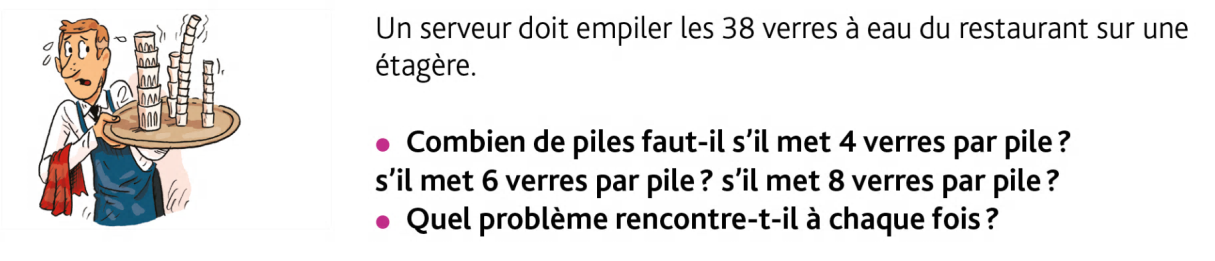 24 = 4  6donc24 : 4 = 6dividende(nombre qui est divisé)diviseur(nombre qui divise)quotient(résultat)4041424344454647484950516  7<44<6  8 Exercice 3 : Problèmea. Si on partage équitablement ce sachet entre 6 enfants, combien de bonbons aura chaque enfantb. Si on donne 3 bonbons à chaque enfant et qu'il n'en reste plus, combien y avait-il d'enfants ?c. Peut-on partager équitablement ce sachet de bonbons entre 5 enfants sans qu'il en reste ? Justifie ta réponse.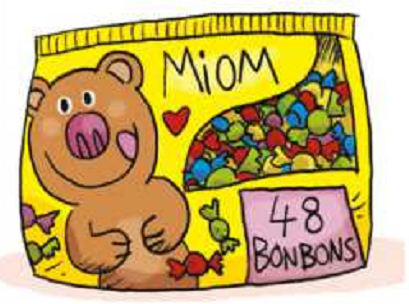 99 = 9 x … donc 99  … = … 60 = 5 x … donc 60  … = …42 = 3 x … donc 42  … = … Exercice 5 : ProblèmeSamuel a rapporté un paquet de 24 sablés pour le partager.Quelle sera la part de chacun Exercice 6 : ProblèmeLa maîtresse a un lot de 300 gommettes.Combien pourra-t-elle en donner à chaque élève ?a. si elle a 30 élèves?b. si elle a 25 élèves? Exercice 8 : Réponds par vrai ou faux.a. 34 est compris entre 4 x 8 et 4 x 9.b. 22 est compris entre 3 x 8 et 3 x 9.c. 57 est compris entre 7 x 8 et 7 x 9. Exercice 9 : Complète les encadrements comme dans l'exemple.Ex:25 = (4 x 6 ) +1donc 4 x 6 < 25 < 4 x 7a. 31 = ( 3 x10 ) +1 donc  …< 31 <…b. 47 = ( 6 x 7 ) + 5 donc …< 47 <…c. 65 = ( 7 x 9 ) + 2 donc …< 65 < …Diviser avec un reste Exercice 10 : Recopie et complète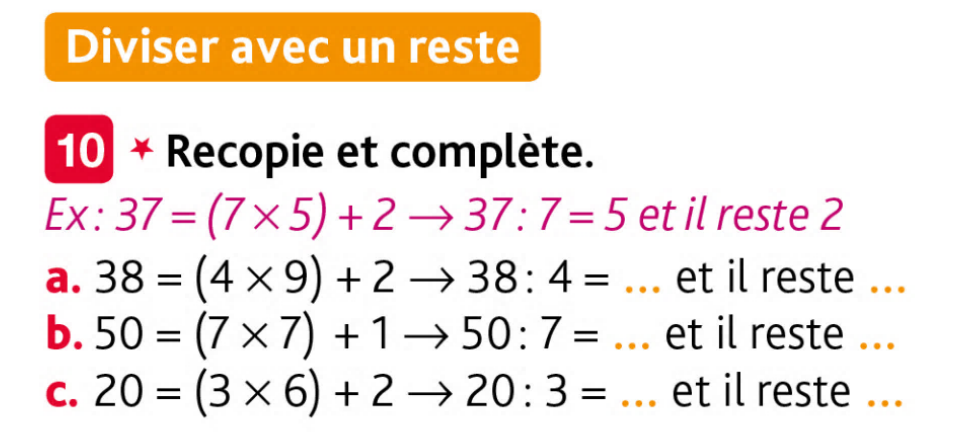  Exercice 11 : ProblèmePaul range sa collection de 46 figurines dans des boites.a. Combien peut-il en ranger par boite s’il  a trois boites ? En restera-t-il ?b. Combien peut-il en ranger par boite s’il a quatre boites ? En restera-t-il ?c. Combien peut-il en ranger par boite s'il a cinq boites ? En restera-t-il ?